A T E N T A  M E N T E“2016, AÑO DEL CENTENARIO DEL NATALICIO DE LA INTERNACIONAL COMPOSITORA CONSUELITO VELAZQUEZ”Ciudad Guzmán, Mpio. De Zapotlán el Grande, Jal.,C. ERNESTO DOMINGUEZ LOPEZREGIDOR DEL H. AYUNTAMIENTO DE ZAPOTLAN EL GRANDE, JALISCO ADMINISTRACION PUBLICA 2015-2018.ACTIVIDADES JULIO- SEPTIEMBRE DEL AÑO  2016REGIDOR ERNESTO DOMINGUEZ LOPEZCOMISION EDILICIA DE AGUA POTABLE Y SANEAMIENTOACTIVIDADES JULIO- SEPTIEMBRE DEL AÑO  2016REGIDOR ERNESTO DOMINGUEZ LOPEZCOMISION EDILICIA DE AGUA POTABLE Y SANEAMIENTO09/JULIO/2016EN SESION EXTRAORDINARIA No. 14 DONDE SE APROBARON LAS PRIMERAS CINCO OBRAS PUBLICA A EJECUTARSE EN EL PERIODO DE JULIO A NOVIEMBRE DEL AÑO 2016.  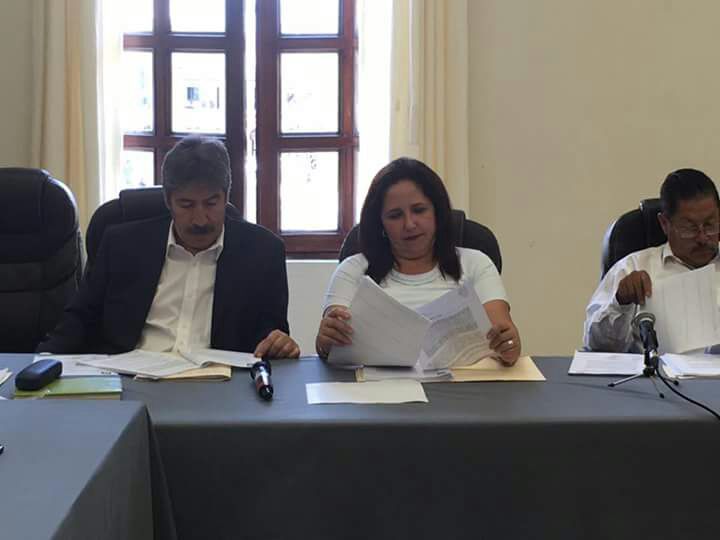 14/JULIO/2016SESION EXTRAORDINARIA NO 15 DONDE SE APROBÓ LA DONACIÓN DEL INMUEBLE PROPIEDAD MUNICIPAL A FAVOR DEL GOBIERNO FEDERAL CON DESTINO A LA SECRETARIA DE EDUCACIÓN PÚBLICA PARA DESARROLLAR EL CENTRO  DE BACHILLERATO TECNOLÓGICO AGROPECUARIO CBTA.25/julio/2016EN SALA DE REGIDORES DONDE SE APROBÓ JASLICO SIN FUERO DONDE SE VOTO A FAVOR.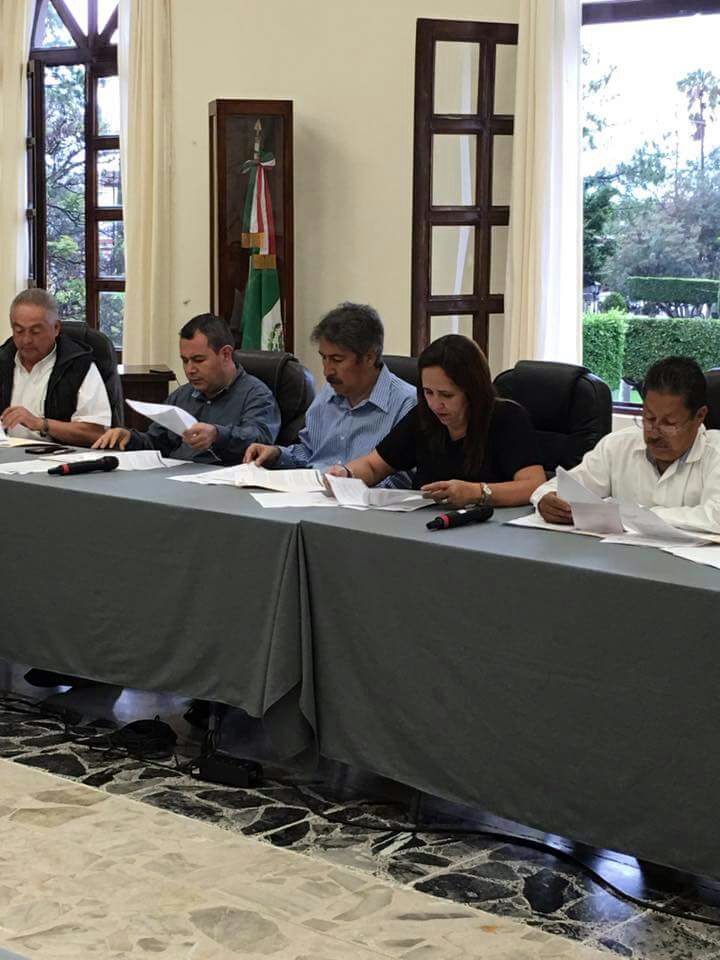 05/AGOSTO/2017EN SESION ORDINARIA No. 10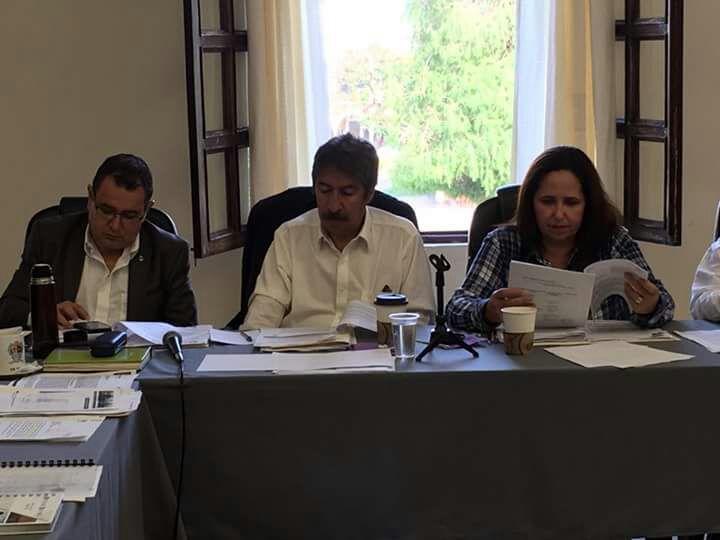 27/ AGOSTO/2016SESION EXTRAORDINARIA DE CABILDO No. 2029/AGOSTO/2016ENTREGA DE UNIFORMES Y MOCHILAS CON UTILES EN DIFERENTES ESCUELAS Y PREESCOLAR DEL MUNICIPIO DE ZAPOTLAN EL GRANDE.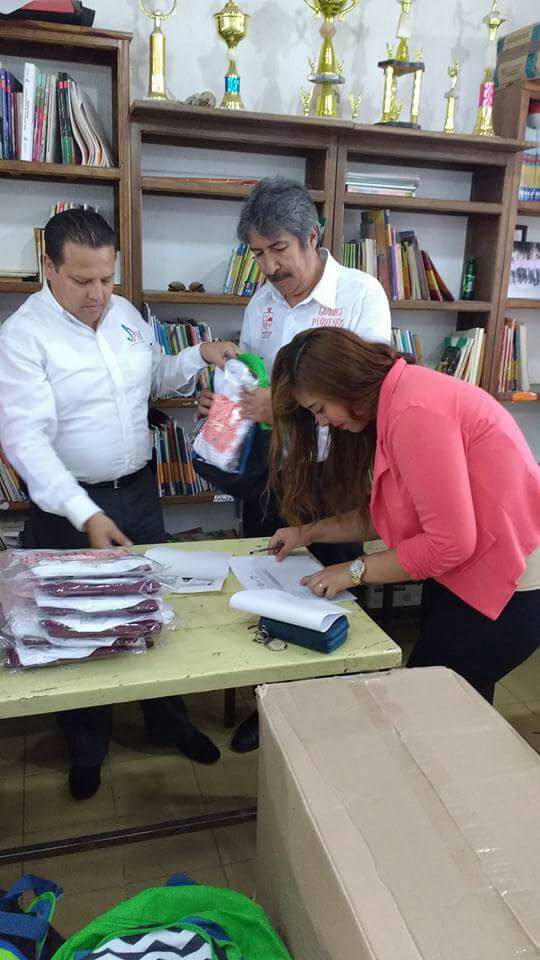 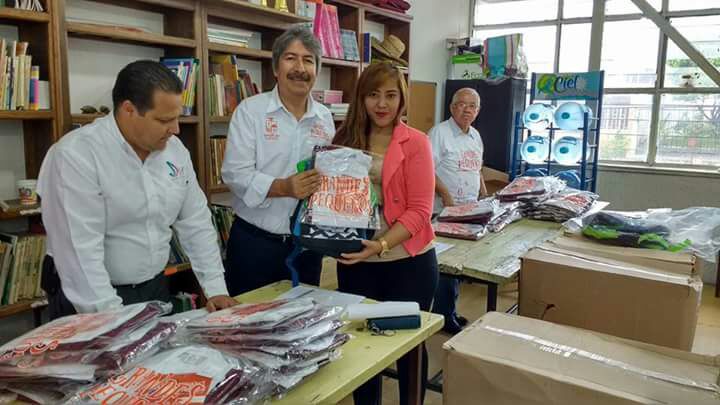 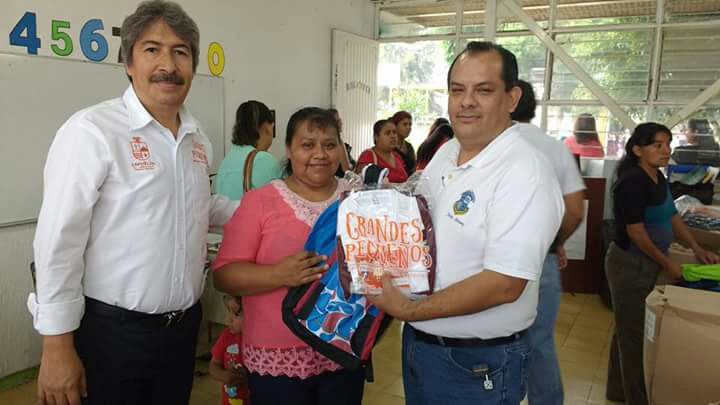 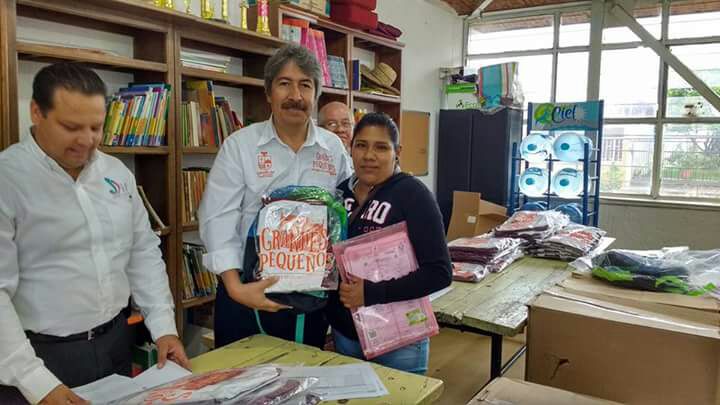 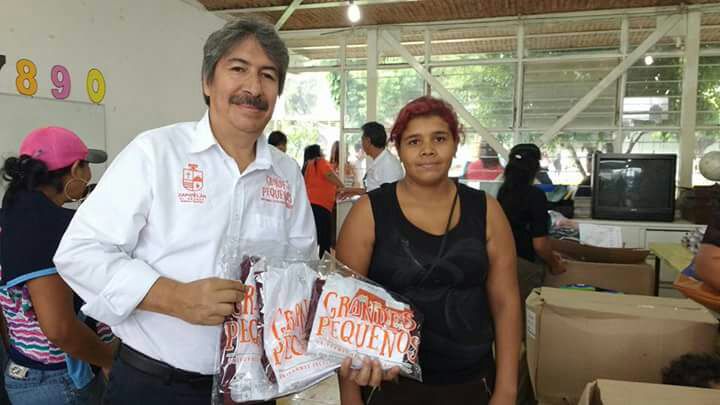 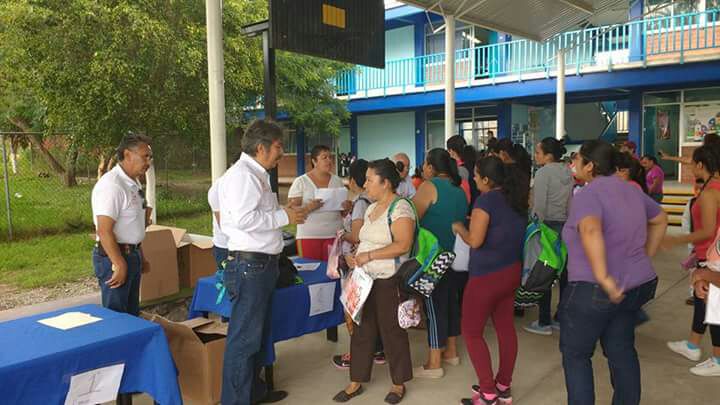 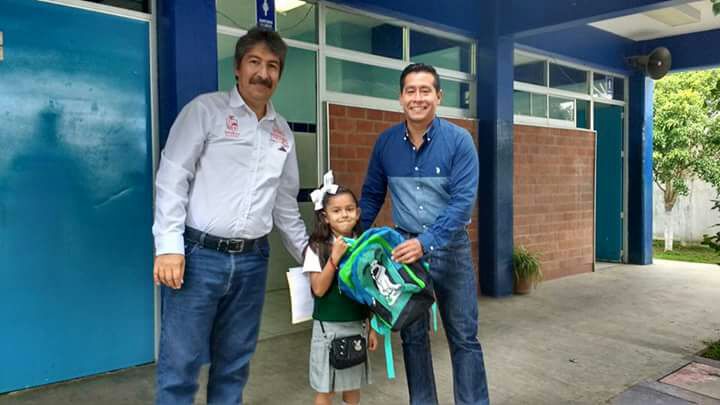 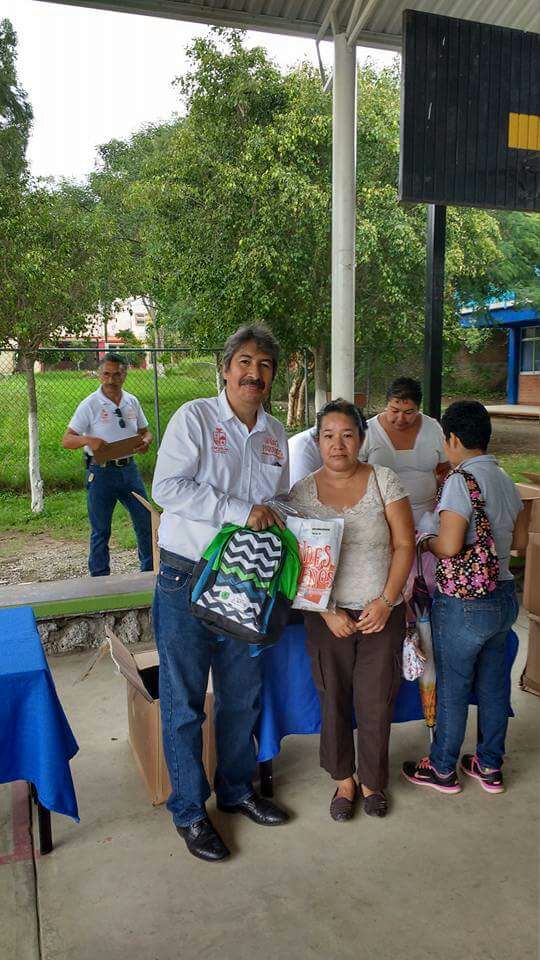 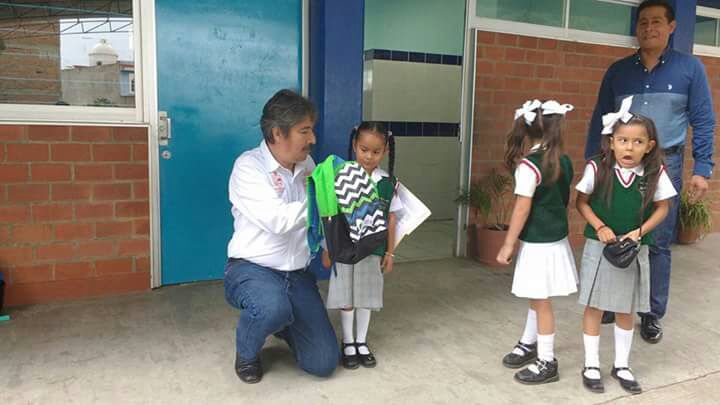 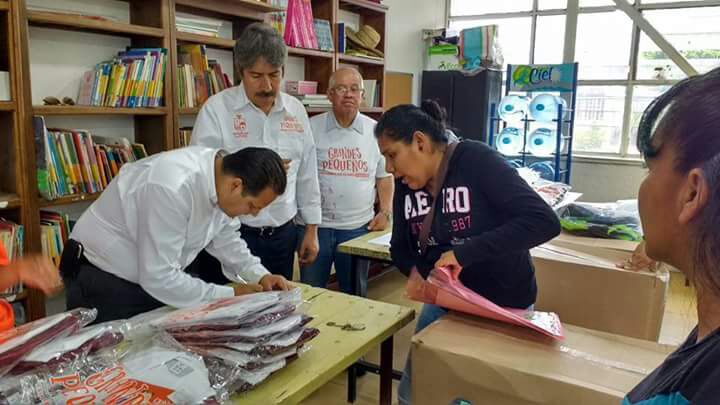 12/SEPTIEMBRE/2016ENTREGA DEL INFORME DE GOBIERNO DEL PRESIDENTE MUNICIPAL LIC. ALBERTO ESQUER GUTIERREZ.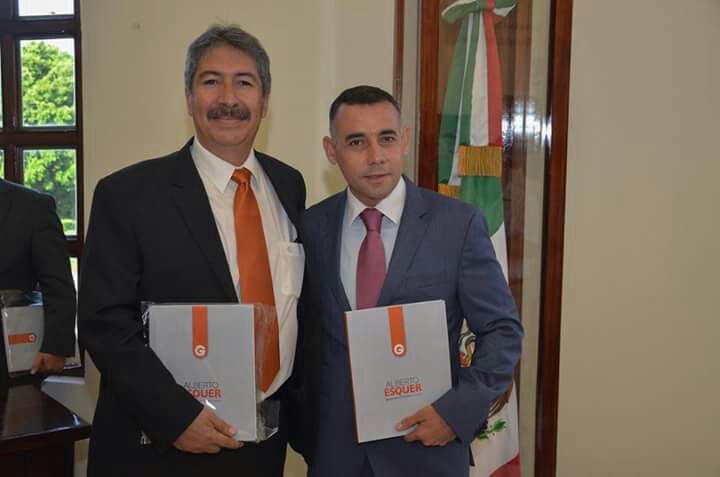 16/SEPTIEMBRE/2016DESFILE DE INDEPENDENCIA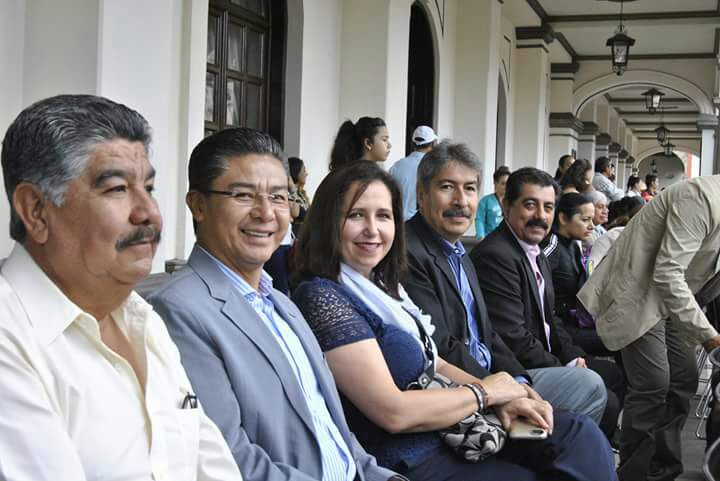 